	   Sunday, October 6, 2013	   Monday, October 7, 2013	   Tuesday, October 8, 2013	   Wednesday, October 9, 2013	   Thursday, October 10, 2013	   Friday, October 11, 2013	   Saturday, October 12, 20136:00AMHome Shopping  Shopping program.G6:30AMShroud For A Nightingale (P.D. James) (R) 'CC'    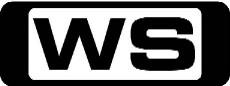 Despite Dr. Courtney-Briggs agreeing to help Jo organize an abortion, she decides to keep the baby. Meanwhile, police investigating Heather's murder, regard Jo as a principle suspect. Starring ROY MARSDEN, JOSS ACKLAND, SHEILA ALLEN, MARGARET WHITING and LIZ FRASER.PG  (A,V)7:30AMHome Shopping  Home ShoppingG8:00AMHome Shopping  Shopping program.G8:30AMHome Shopping  Shopping program.G9:00AMHome Shopping  Shopping program.G9:30AMSpecial: Going For Green: Britain's 2012 Dream (R)    When the announcement was made for London to host the 2012 Olympic Games it was an immense victory and would put Britain in the international spotlight.G10:30AMSpecial: Le Mans: Battle Of La Sarthe    Narrated by Sir Stirling Moss, this is the story of Strakka racing at the 2010 le Mans 24 Hour race.PG11:30AMSpecial: Bridging The World    See jaw dropping photography of the architecture and designs of the some of best of the world's modern bridges and how they were built. Plus, an innovative team of experts piece together how these structures literally stand up!G12:30PMStyle in Steel (R)    Style in Steel explores the multiple and  complex roles that automobiles have played in our lives. This series is a celebration of the automobile and its enduring beauty.G1:00PMWOW - World On Wheels: Himalayas    In this, first episode of the series, Mike and Denise will be riding into the Himalayas, to the roof of the world. And to make it more interesting, to get there, they'll be riding on what's been described as one of the world’s most dangerous roads.                       PG1:30PMAftermath: Population 14 Billion    The story of the transformation that would take place when the world's population grows to fourteen billion people overnight.G2:30PMDemolition Day: Car Park (R)    Two teams have less than three days to build a car park out of the silliest building supplies, that has to withstand a spectacular test.PG3:30PMWild Justice: California: California 911 (R)    Wardens rescue a couple that plunged over a cliff in their car, put a dying mountain lion out of its misery and unearth a $5 million marijuana grow that  threatens to destroy a river.PG  (A)4:30PMMonster Nation  Four highly skilled, ingenious artisans  are under the pressure of a 12 hour clock, designing, constructing and testing machines that are as mind boggling as they are difficult to build.PG5:30PMHow I Met Your Mother: Everything Must Go / Miracles (R) 'CC'    When Barney and Abby realise that they have one thing in common - their mutual hatred of Ted - they decide to go to the bar to flaunt their new relationship in his face. Guest starring Britney Spears. Starring JOSH RADNOR, JASON SEGEL, NEIL PATRICK HARRIS, ALYSON HANNIGAN and COBIE SMULDERS.PG6:30PM7Mate Sunday Night Movie: The Smurfs (R) 'CC' (2011)    When an evil wizard chases the tiny blue Smurfs out of their village, they tumble from their magical into ours. Now  the Smurfs must find a way to get back to their village. Starring HANK AZARIA, NEIL PATRICK HARRIS, JAYMA MAYS, SOFIA VERGARA and TIM GUNN.G8:40PM Program T.B.A. **  11:00PMOperation Repo (R) Sonia, Matt and Frot repo a trust fund baby's 2008 Dodge Viper sitting outside a night club.M 11:30PMOperation Repo (R)Benny, Matt, and Lyandah take a ski- doo from a local Marina. Benny gets enraged when guys ogle at Lyndah who's wearing skimpy swimming costume.M 12:00AMDeadliest Warrior: Vlad The Impaler Vs Sun Tzu (R)    In a fight to the death, Vlad The Impaler, the barbaric butcher of Transylvania, faces off with Sun TZU, the Chinese war monger who wrote the Art of War, which led to the slaughter of millions.M  (V)1:00AMJersey Shore: Jersey Shore - After Hours  Vinnie, Pauly, Ronnie and Jwoww come together to discuss the stalker situation in Jersey Shore. Meanwhile, Ronnie addresses his relationship woes and Jwoww discuss her most recent heartbreak. Starring JENNI FARLEY, RONNIE ORTIZ-MAGRO, PAUL DELVECCHIO and VINNY GUADAGNINO.M1:30AMStyle in Steel (R)    Style in Steel explores the multiple and  complex roles that automobiles have played in our lives. This series is a celebration of the automobile and its enduring beauty.G2:00AMWild Justice: California: California 911 (R)    Wardens rescue a couple that plunged over a cliff in their car, put a dying mountain lion out of its misery and unearth a $5 million marijuana grow that  threatens to destroy a river.PG  (A)3:00AMSpecial: Bridging The World    See jaw dropping photography of the architecture and designs of the some of best of the world's modern bridges and how they were built. Plus, an innovative team of experts piece together how these structures literally stand up!G4:00AMSpecial: Going For Green: Britain's 2012 Dream (R)    When the announcement was made for London to host the 2012 Olympic Games it was an immense victory and would put Britain in the international spotlight.G5:00AMSpecial: Le Mans: Battle Of La Sarthe    Narrated by Sir Stirling Moss, this is the story of Strakka racing at the 2010 le Mans 24 Hour race.PG6:00AMHome Shopping  Shopping program.G6:30AMHome Shopping  Home ShoppingG7:00AMStitch!: We Wish You A Washy Christmas (R)    When Stitch lands on a remote island, he must perform several good deeds in order to activate the Spiritual Stone that will gain him great power.G7:30AMPhineas And Ferb: What A Croc!/Ferb TV (R) 'CC'    There is no such thing as an ordinary summer's day, as step-brothers Phineas and Ferb take their dreams to extremes.G8:00AMAustin & Ally: Songwriting & Starfish (R) 'CC'    The gang tries to help Austin get ready for the Hot Summer Jam Contest on the beach, where he could win a chance to have his song played on the radio. Starring ROSS LYNCH, LAURA MARANO, RAINI RODRIQUEZ and CALUM WORTHY.G8:30AMFish Hooks: Flying Fish/Legend of the Earth Troll (R)    Follow three friends from Freshwater High, a school submerged in a giant fish tank in a pet store. Mr. Mussels gives a speech on going afte r your dreams and Milo decides he wants to fly.G9:00AMNBC Today (R) 'CC'    International news and weather including interviews with newsmakers in the world of politics, business, media, entertainment and sport.10:00AMNBC Meet The Press (R) 'CC'    David Gregory interviews newsmakers from around the world.11:00AMNaked Science: Close Encounters    In this series of investigations into some of the most popular and controversial scientific topics of our time.PG12:00PMMotor Mate: Fangio & Moss - Friendly Rivals (R)  One of the most enduring motor racing rivalries is that between Stirling Moss and Juan Manuel Fangio. We witness the extraordinary battle between these men who dominated Grand Prix racing.G1:50PMMotor Mate: Winning Ain't Easy (R)  Discover just what it takes to win in drag racing, saloon cars and rallying, then celebrate the marvellous Gerry Marshall, a prolific race winner and a colourful character who deserves greater prominence in the history of motorsport.G3:00PMMotor Mate: Donington Grand Prix 1937/1938 (R)    Take a look at the legendary 1937 and 1938 Grand Prix's at the Donnington Park  circuit.G3:30PMDream Car Garage (R)    This motoring series showcases the latest exotic cars, test drives and vintage collectables from museums and the rich and famous, and also includes unbelievable auto restorations.PG4:00PMDream Car Garage (R)    This motoring series showcases the latest exotic cars, test drives and vintage collectables from museums and the rich and famous, and also includes unbelievable auto restorations.PG4:30PMSeinfeld: The Smelly Car (R) 'CC'    A valet's body odor haunts Jerry and Elaine and George discovers some surprising news about Susan. Starring JERRY SEINFELD, JASON ALEXANDER, MICHAEL RICHARDS and JULIA LOUIS-DREYFUS.PG5:00PMSeinfeld: The Pilot - Part 1 (R) 'CC'    Jerry and George finally have their pilot produced by the network. Starring JERRY SEINFELD, JASON ALEXANDER, MICHAEL RICHARDS and JULIA LOUIS-DREYFUS.PG5:30PMPimp My Ride: Mom's Minivan / 508 Maxima (R) 'CC'  Xzibit and the guys take a worn out minivan and make it fit for a 'glamour girl'.PG6:30PMHow I Met Your Mother: Do I Know You? / The Best Burger In New York (R) 'CC'    After Stella accepts Ted's marriage proposal, he realizes that he knows very little about her. Starring JOSH RADNOR, JASON SEGEL, NEIL PATRICK HARRIS, ALYSON HANNIGAN and COBIE SMULDERS.PG7:30PMSportsFan Clubhouse    Every Monday in the SportsFan Clubhouse,  Bill Woods and Brad Seymour are joined by some of the biggest names in sport and entertainment for a lively hour of sports news, views and social media, with some unexpected twists and detours.PG8:30PMPawn Stars: Ace In The Hole / Flight Of The Chum 'CC'    **NEW EPISODE**The Pawn Stars hope to capture a glimpse  of the Old West when they are presented  with an antique professional gambler's toolkit. Starring RICHARD HARRISON, RICK HARRISON, COREY HARRISON and CHUMLEE.PG9:30PMAmerican Restoration: Bumper Balls / Keep On Trucking    **NEW EPISODE**After Rick agrees to restore a vintage Italian bumper car from a local antique shop, the shop braces for immediate impact. And later, the shop pedals away on a 1970s kiddie tractor.PG10:30PMAmerican Pickers: What Happens In Sturgis... (R)    When Mike tells Frank let's pack up for a trip to South Dakota, Frank says he can't. But he is secretly going on his annual trip to the Sturgis motorcycle rally. Starring MIKE WOLFE and FRANK FRITZ.PG11:30PMHollywood Treasure: The Zombie And The Rocketeer 'CC'    Joe visits his friend Frank Darabont, legendary director, to help him find items to auction for charity. Joe finds plenty of rare props and items from The Shawshank Redemption to sell.PG12:00AMSportsFan Clubhouse (R)    Every Monday in the SportsFan Clubhouse,  Bill Woods and Brad Seymour are joined by some of the biggest names in sport and entertainment for a lively hour of sports news, views and social media, with some unexpected twists and detours.PG1:00AMJersey Shore: The Great Depression    After Sammi leaves the house, Ronnie is an emotional wreck and feels like he doesn't have any friends left in the house. Meanwhile, Mike tries to hook up with Pauly's ex-girlfriend. Starring JENNI FARLEY, MICHAEL SORRENTINO, NICOLE POLIZZI, PAUL DELVECCHIO and RONNIE ORTIZ-MAGRO.M  (S,L)2:00AMNaked Science: Close Encounters    In this series of investigations into some of the most popular and controversial scientific topics of our time.PG3:00AMMotor Mate: Fangio & Moss - Friendly Rivals (R)  One of the most enduring motor racing rivalries is that between Stirling Moss and Juan Manuel Fangio. We witness the extraordinary battle between these men who dominated Grand Prix racing.G4:50AMMotor Mate: Winning Ain't Easy (R)  Discover just what it takes to win in drag racing, saloon cars and rallying, then celebrate the marvellous Gerry Marshall, a prolific race winner and a colourful character who deserves greater prominence in the history of motorsport.G6:00AMHome Shopping  Shopping program.G6:30AMHome Shopping  Home ShoppingG7:00AMStitch!: A Recurring Nightmare (R)    When Stitch lands on a remote island, he must perform several good deeds in order to activate the Spiritual Stone that will gain him great power.G7:30AMPhineas And Ferb: Moms In The House/Minor Monogram (R) 'CC'    There is no such thing as an ordinary summer's day, as step-brothers Phineas and Ferb take their dreams to extremes.G8:00AMAustin & Ally: Soups & Stars (R) 'CC'    Trish's new boss at Miss Suzy's Soups is also Ally's former elementary school teacher and when Ally inadvertently plays a prank on her, Miss Suzy's business starts to suffer. Starring ROSS LYNCH, LAURA MARANO, RAINI RODRIQUEZ, CALUM WORTHY and LYNNE MARIE STEWART.G8:30AMFish Hooks: We've Got Fish Spirit (R)    Follow three friends from Freshwater High, a school submerged in a giant fish tank in a pet store.G9:00AMNBC Today (R) 'CC'    International news and weather including interviews with newsmakers in the world of politics, business, media, entertainment and sport.11:00AMNaked Science: Continents    How were the continents formed? We walk over them without a second thought, but where did the land beneath our feet come from?PG12:00PMMotor Mate: On The Limit (R)  Follow the story of humble chimney sweeper's apprentice George Shuttleworth dream of becomnig a speed demon and TT champion, and his assault on the fabled Mountain Course on his very own Shuttleworth Snap machine.G1:00PMMotor Mate: Bangers & Smash (R)  Bangers & Smash includes two, four, six and even eight-wheeled vehicles getting it wrong, but doing it in style!PG2:30PMMotor Mate: Graham Hill (R)  The Graham Hill story is predominantly o ne of courage and determination - earnin g him two World Championship titles and the admiration of an adoring public.G3:30PMDream Car Garage (R)    This motoring series showcases the latest exotic cars, test drives and vintage collectables from museums and the rich and famous, and also includes unbelievable auto restorations.PG4:00PMDream Car Garage (R)    This motoring series showcases the latest exotic cars, test drives and vintage collectables from museums and the rich and famous, and also includes unbelievable auto restorations.PG4:30PMSeinfeld: The Pilot - Part II (R) 'CC'    While Jerry and George await news of the  future of their pilot, Kramer lobbies to play himself in the show. Starring JERRY SEINFELD, JASON ALEXANDER, MICHAEL RICHARDS and JULIA LOUIS-DREYFUS.PG5:00PMSeinfeld: The Mango (R) 'CC'    Jerry learns an uncomfortable secret about his romance with Elaine. Starring JERRY SEINFELD, JASON ALEXANDER, MICHAEL RICHARDS and JULIA LOUIS-DREYFUS.PG5:30PMPimp My Ride: Ford / Fantastic Four (R) 'CC'  Xzibit suprises Vanessa, the owner of a tiny Ford Festiva she calls 'Skippy,' giving it a whole new life with a nitrous system, realistic flames and a racing body kit.PG6:30PMHow I Met Your Mother: I Heart NJ / Intervention (R) 'CC'    After inviting the gang to Stella's house in New Jersey, Ted tries to sell them on the perks of living in the suburbs until he learns that she expects him to move there after they're married. Starring JOSH RADNOR, JASON SEGEL, NEIL PATRICK HARRIS, ALYSON HANNIGAN and COBIE SMULDERS.PG  (S)7:30PMSlideShow (R) 'CC'    Australian personalities compete in a series of improvisation games under the watch of team captains, Cal Wilson and Toby Truslove. Tonight's guests include Anthony Callea, Frank Woodley, Gian Rooney and Jimmy J Eaton.PG8:30PMFamily Guy: Believe It Or Not Joe's Walking On Air (R) 'CC'  Joe's thrilled after leg-transplant surgery, but drives the guys to exhaustion doing all the things he couldn't do before. Guest starring Jamie Farr. Also Starring SETH MACFARLANE, SETH GREEN, MILA KUNIS and ALEX BORSTEIN.M9:00PMAmerican Dad: Choosy Wives Choose Smith (R) 'CC'  When Francine's long-lost love reappears, Stan forces her to choose between himself and her old flame.PG9:30PMFamily Guy: Stewie Kills Lois - Part 1 / Lois Kills Stewie - Part 2 (R) 'CC'  Lois and Peter go on a cruise without the family. Upset with Lois, Stewie vows his revenge and when Brian challenges him to follow through, Stewie intercepts the ship.M  (V,S)10:30PMAmerican Dad: Escape From Pearl Bailey / Pulling Double Booty (R) 'CC'  Steve plots his revenge against all the popular girls at school who tease losers, including his ex-girlfriend Debbie.M11:30PMScare Tactics: Deadly Feast / Fear In The Box / Fear Antics: Psycho This frighteningly funny hidden-camera show has its victims, set up by friends and loved ones, placed into elaborately staged scary situations with movie-style  special effects, makeup and production.M12:00AMJersey Shore: Kissing Cousins    Snooki's hookups come back to haunt her. Mike pulls the ultimate prank on Deena and Snooki. But the rest of the guys have the last laugh, ditching Mike for taking too long to get ready. Starring JENNI FARLEY, MICHAEL SORRENTINO, NICOLE POLIZZI, PAUL DELVECCHIO and RONNIE ORTIZ-MAGRO.M  (S)1:00AMJersey Shore: A Cheesy Situation    Sammi's return to the Shore house leaves Ronnie at a loss for words. Snooki's feelings for Vinny continue to deepen. Mike doesn't realise he's been pranked in a major way. Starring JENNI FARLEY, MICHAEL SORRENTINO, NICOLE POLIZZI, PAUL DELVECCHIO and RONNIE ORTIZ-MAGRO.M (S)2:00AMNaked Science: Continents    How were the continents formed? We walk over them without a second thought, but where did the land beneath our feet come from?PG3:00AMMotor Mate: On The Limit (R)  Follow the story of humble chimney sweeper's apprentice George Shuttleworth dream of becomnig a speed demon and TT champion, and his assault on the fabled Mountain Course on his very own Shuttleworth Snap machine.G4:00AMMotor Mate: Bangers & Smash (R)  Bangers & Smash includes two, four, six and even eight-wheeled vehicles getting it wrong, but doing it in style!PG5:30AMDream Car Garage (R)    This motoring series showcases the latest exotic cars, test drives and vintage collectables from museums and the rich and famous, and also includes unbelievable auto restorations.PG6:00AMHome Shopping  Shopping program.G6:30AMHome Shopping  Home ShoppingG7:00AMStitch!: The Return Of Amnesio (R)    When Stitch lands on a remote island, he must perform several good deeds in order to activate the Spiritual Stone that will gain him great power.G7:30AMPhineas And Ferb: Excaliferb - Parts 1 and 2 (R) 'CC'    There is no such thing as an ordinary summer's day, as step-brothers Phineas and Ferb take their dreams to extremes.G8:00AMAustin & Ally: Burglaries & Boobytraps (R) 'CC'    After a thief burglarizes stores in the mall, Ally and Trish come up with a plan to catch the culprit. But when the evidence points to Austin, they're forced to confront both him and Dez. Starring ROSS LYNCH, LAURA MARANO, RAINI RODRIQUEZ and CALUM WORTHY.G8:30AMFish Hooks: Two Clams In Love/Peopleing (R)    Clamantha believes that Oscar's laptop is another clam named Webster and falls in love with it, but soon Webster begins to run out of battery. Then Milo engages in a new dangerous sport.G9:00AMNBC Today (R) 'CC'    International news and weather including interviews with newsmakers in the world of politics, business, media, entertainment and sport.11:00AMNaked Science: Romans    What did the Romans do for us? They invented the modern world. Modern cities, modern warfare, modern living all first came together in ancient Rome.PG12:00PMMotor Mate: Hot Rod Heaven (R)    We trace the evolution of the hot rod - from its post-war explosion in California, through the days of illegal street-racing, to the international spectator sport of drag racing.PG2:30PMMotor Mate: 1970 - Uncrowned Champion (R)  1970 was the year of transition in Grand Prix racing, the season that pitched the old guard against a feisty new breed of racers intent on pushing Formula One forward into the new decade.G3:30PMDream Car Garage (R)    This motoring series showcases the latest exotic cars, test drives and vintage collectables from museums and the rich and famous, and also includes unbelievable auto restorations.PG4:00PMDream Car Garage (R)  A restoration of a Baldwin Motion Camaro then Doug Adams gives his own professional appraisals. Professional tips on maintaining vehicle carpets and mechanical evaluations before purchasing a car.G4:30PMSeinfeld: The Glasses (R) 'CC'    After his glasses are stolen at the health club, George vows to find the theif. Starring JERRY SEINFELD, JASON ALEXANDER, MICHAEL RICHARDS and JULIA LOUIS-DREYFUS.PG5:00PMZoom TV    Zoom TV explores everything that drives,  flies and floats; focusing on their functions, versatility and of course, reliability.PG5:30PMPimp My Ride: Ford Econoline/Doggie Van / Jeep Grand Wagoneer (R) 'CC'  Xzibit and the GAS team get David's mobile doggie grooming company van back in business with a top-of-the-line doggie washing station, two plasma TVs, and a door that rises up on hydraulics.PG6:30PMHow I Met Your Mother: Shelter Island / Happily Ever After (R) 'CC'    Ted and Stella's impromptu wedding plans are jeopardized by the presence of their ex-es. Meanwhile, Barney hopes to use Ted's wedding as a means to sleep with Robin again. Starring JOSH RADNOR, JASON SEGEL, NEIL PATRICK HARRIS, ALYSON HANNIGAN and COBIE SMULDERS.PG7:30PMPawn Stars: Bumpy Ride / Helmet Head (R)    The Pawn Stars are presented with the opportunity to add one of the world's most recognizable trophies to their their collection-a Grammy. Will they put up the cash or hit a sour note? Starring RICHARD HARRISON, RICK HARRISON, COREY HARRISON and CHUMLEE.PG8:30PMHardcore Pawn: Les' Mojo / Les' Spending Spree    **NEW EPISODE**A behind the scenes look into Detroits largest pawnshop, American Jewelry and Loan, and the family that runs it.M9:30PMAmerican Pickers: California Goldmine / Picker Man Blues    **NEW EPISODE**Freestyling in Los Angeles, Mike and Frank tail a vintage steam car to an auto shop where they uncover an acre of unbelievable junk. Starring MIKE WOLFE and FRANK FRITZ.PG11:30PMRude Tube: Ultimate Champions (R)    From the outrageously wacky to the down right rude, see many viral videos, right here on Rude Tube.M12:00AMJersey Shore: Jersey Shore - After Hours  Vinny and Snooki discuss their relationship while Mike rates the pranks at the Shore house. And the cast complains about clogged toilets, the Snitchuation and the Sammi/Ronnie saga. Starring NICOLE POLIZZI, VINNY GUADAGNINO, MICHAEL SORRENTINO and DEENA NICOLE CORTESE.M (S)12:30AMJersey Shore: GTF - Gym, Tan, Find Out Who Sammi Is Texting    Vinny and Pauly take a road trip to Staten Island. Roger becomes more than just a rebound for Jwoww. Mike reveals Sammi's shady ways, causing Ronnie to question his love for her. Starring JENNI FARLEY, MICHAEL SORRENTINO, NICOLE POLIZZI, PAUL DELVECCHIO and RONNIE ORTIZ-MAGRO.M1:30AMThe Chaser's War On Everything (R) 'CC'    The Chaser put Telstra to the Ad Road Test, and Chas has a look inside the Spam Mailbag. Starring CHRIS TAYLOR, JULIAN MORROW, CRAIG REUCASSEL, ANDREW HANSEN and CHAS LICCIARDELLO.M2:00AMHome Shopping  Shopping program.G2:30AMHome Shopping  Shopping program.G3:00AMHome Shopping  Shopping program.G3:30AMSons And Daughters (R) 'CC'  Memories of happier times are rekindles for David and Beryl, pointing to the possibility of reconciliation.  Karen Fox seemingly becomes romantically interested in Wayne, but she has ulterior motives.G4:00AMPimp My Ride: Ford Econoline/Doggie Van / Jeep Grand Wagoneer (R) 'CC'  Xzibit and the GAS team get David's mobile doggie grooming company van back in business with a top-of-the-line doggie washing station, two plasma TVs, and a door that rises up on hydraulics.PG5:00AMNaked Science: Romans    What did the Romans do for us? They invented the modern world. Modern cities, modern warfare, modern living all first came together in ancient Rome.PG6:00AMHome Shopping  Shopping program.G6:30AMHome Shopping  Home ShoppingG7:00AMStitch!: The Blue Panther (R)    When Stitch lands on a remote island, he must perform several good deeds in order to activate the Spiritual Stone that will gain him great power.G7:30AMPhineas And Ferb: Monster From The ID/Gi-Ants (R) 'CC'    There is no such thing as an ordinary summer's day, as step-brothers Phineas and Ferb take their dreams to extremes.G8:00AMAustin & Ally: My TAB & My Pet (R) 'CC'    Austin, Ally, Trish and Dez take turns waiting in line for the new myTAB, but after Dez lets everyone go ahead of him, Ally and Trish have to take over line duty. Starring ROSS LYNCH, LAURA MARANO, RAINI RODRIQUEZ and CALUM WORTHY.G8:30AMFish Hooks: Pamela Hamster Returns/Parasite Fright (R)    Follow three friends from Freshwater High, a school submerged in a giant fish tank in a pet store.G9:00AMNBC Today (R) 'CC'    International news and weather including interviews with newsmakers in the world of politics, business, media, entertainment and sport.11:00AMNaked Science: Lightning    Six times hotter than the surface of the sun, lightning is one of the world's strangest phenomena.PG12:00PMMotor Mate: Performance Bikes - Sportsbike Of The Year 2000 (R)  Watch some of the fastest bikes in the world being tested at challenging circuits, see close up engine and chassis details and rider's-eye-view as on bike cameras take you on an unforgettable ride.PG2:30PMMotor Mate: 1971 - Great Scot! (R)  1971. This was the year of the Stewart- Tyrrell double-act. Ferrari was still the team to beat, and the brute force of the V-12 engine threatened to destroy everything in its wake.G3:30PMDream Car Garage (R)  Interior evaluation, replace or redo? John Proctor talks about prepping before media blasting. Get professional tips on detailing & maintaining chrome trim. Plus, a 1974 un-restored E-type Jaguar.G4:00PMDream Car Garage (R)  Paint stripping with Greg from Legendary Motorcar. Get professional tips on cleaning & conditioning interior & convertible tops. Plus, Rebuilding engines, and blocks & cylinders with Mike Curly.G4:30PMSeinfeld: The Puffy Shirt (R) 'CC'    Jerry is coerced into wearing a ridiculous puffy shirt designed by Kramer's girlfriend when he appears on the NBC News' Today show. Starring JERRY SEINFELD, JASON ALEXANDER, MICHAEL RICHARDS and JULIA LOUIS-DREYFUS.PG5:00PMSeinfeld: The Sniffing Accountant (R) 'CC'    Worried about their investments, Jerry, Kramer and Newman search for clues to determine if their accountant's unexplained sniffle could be related to something he may have snorted. Starring JERRY SEINFELD, JASON ALEXANDER, MICHAEL RICHARDS and JULIA LOUIS-DREYFUS.PG5:30PMPimp My Ride: Pontiac / Toyota RAV4 (R) 'CC'  Xzibit and the guys at GAS take in a Pontiac Sunbird, giving it a whole new lease on life as a 'Tiki-mobile' , with Tiki graphics, binoculars, and an Italian ice machine in the trunk.PG6:30PMHow I Met Your Mother: Not A Father's Day / Woooo! (R) 'CC'    Barney creates a holiday to celebrate the fact that he's not a father. And Lily and Marshall consider having a baby. Starring JOSH RADNOR, JASON SEGEL, NEIL PATRICK HARRIS, ALYSON HANNIGAN and COBIE SMULDERS.PG  (S)7:30PMSwamp People: Swamp Invaders   After a hurricane tears through the bayou on opening day of Alligator Season delaying hunting for five critical days, the swampers turn to family to help make up for lost time.             PG 8:30PMTurtleman: Mama Llama Drama / Cat Killer    **NEW EPISODE**Get ready to dive back into the wilds of  Kentucky as Turtleman Ernie Brown Jr takes on a whole new host of pesky critters.PG9:30PMDoomsday Bunkers: Bunkers, Bullets And Blast Doors    **NEW SERIES PREMIERE**Scott Bales and his company Deep Earth Bunker build custom shelters for 'Prepper' clients. They build a palatial complex with a blast proof door for a man's family and his prepper training school.PG  (A)10:30PMDanny Dyer's Deadliest Men: Negus    Dominic Negus is a world champion in both the professional and unlicensed circuits. However, he soon got involved in the criminal underworld, becoming a notorious hired muscle, from body guarding to kidnapping and armed robbery.MA  (L,V)11:30PMAll Worked Up (R)    For Repo Man Ron, a tractor recovery reaps a crop of angry farm boys and Process Server Byran interrupts a date to serve the man divorce papers.M12:00AMSportsFan Clubhouse (R)    Every Monday in the SportsFan Clubhouse,  Bill Woods and Brad Seymour are joined by some of the biggest names in sport and entertainment for a lively hour of sports news, views and social media, with some unexpected twists and detours.PG1:00AMJersey Shore: A House Devided    Mike continues to instigate drama between Ronnie and Sammi, and Deena gets upset at Pauly and Vin for trying to hook up with her friend at the end-of-summer party. Starring JENNI FARLEY, MICHAEL SORRENTINO, NICOLE POLIZZI, PAUL DELVECCHIO and RONNIE ORTIZ-MAGRO.M (S)2:00AMNaked Science: Lightning    Six times hotter than the surface of the sun, lightning is one of the world's strangest phenomena.PG3:00AMMotor Mate: 1971 - Great Scot! (R)  1971. This was the year of the Stewart- Tyrrell double-act. Ferrari was still the team to beat, and the brute force of the V-12 engine threatened to destroy everything in its wake.G4:00AMDream Car Garage (R)  Paint stripping with Greg from Legendary Motorcar. Get professional tips on cleaning & conditioning interior & convertible tops. Plus, Rebuilding engines, and blocks & cylinders with Mike Curly.G4:30AMPimp My Ride: Pontiac / Toyota RAV4 (R) 'CC'  Xzibit and the guys at GAS take in a Pontiac Sunbird, giving it a whole new lease on life as a 'Tiki-mobile' , with Tiki graphics, binoculars, and an Italian ice machine in the trunk.PG5:30AMHome Shopping  Home ShoppingG6:00AMHome Shopping  Shopping program.G6:30AMHome Shopping  Home ShoppingG7:00AMStitch!: Hunkahunka Burning Angel (R)    Stitch accidentally upsets Angel. Desperate, Stitch uses HunkaHunka to have her fall in love with him. His plan works but things soon get out of hand, as HunkaHunka starts randomly tapping people.G7:30AMPhineas And Ferb: Agent Doof/Temple Of Juatchadoon (R) 'CC'    There is no such thing as an ordinary summer's day, as step-brothers Phineas and Ferb take their dreams to extremes.G8:00AMAustin & Ally: Filmmaking & Fear Breaking (R) 'CC'    Dez is filming his first big movie and the whole gang jumps in to help. Austin nabs the starring role, Trish gets to play lots of characters and Ally offers to help out behind the camera. Starring ROSS LYNCH, LAURA MARANO, RAINI RODRIQUEZ and CALUM WORTHY.G8:30AMFish Hooks: Riding In Cars With Fish/Milo's Big Idea (R)    Follow three friends from Freshwater High, a school submerged in a giant fish tank in a pet store.G9:00AMNBC Today (R) 'CC'    International news and weather including interviews with newsmakers in the world of politics, business, media, entertainment and sport.11:00AMNaked Science: Universe    Where does a cup of coffee come from? In this film, it's not Starbucks, it's stars busting.PG12:00PMMotor Mate: The Jaguar Story from 1985 to 1988 Le Mans (R)    After an absence of almost three decades, Jaguar returned to top flight sportscar racing in 1985. Follow the action-packed story of how the legendary  British marque roared back to victory.PG1:30PMShannons Supercar Showdown (R)    One of the hottest race teams in the country embarks on a global search to find the next young gun driver to join their ranks.PG2:00PMShannons Supercar Showdown (R)     One of the hottest race teams in the country embarks on a global search to find the next young gun driver to join their ranks.PG2:30PMShannons Supercar Showdown (R)     One of the hottest race teams in the country embarks on a global search to find the next young gun driver to join their ranks.PG3:00PMShannons Supercar Showdown (R)     One of the hottest race teams in the country embarks on a global search to find the next young gun driver to join their ranks.PG3:30PMDream Car Garage (R)  In today's Pro Shop: metal replacement on body and metal repair or replacement with Keith Sim. Get professional tips on maintaining plastic windows in convertible tops. Plus, a 1951 LeSabre.G4:00PMDream Car Garage (R)  In the Pro Shop, we're prepping the Camaro for paint, body filler & repairing gel coat. Get Pro Tips on wheels & tire maintenance and different paint systems. Director's choice - a 1967 Shelby GT 500.G4:30PMPimp My Ride: Crown Victoria Station Wagon / Chevy Cavalier (R) 'CC'  Xzibit surprises a nurse named Therese who owns a 1984 Ford Crown Victoria station wagon.  The guys at GAS take this 'family truckster' and turn it into a hot-rod style ambulance.PG5:30PMMythbusters: Mentos And Soda / Postage Stamp On Helicopter (R) 'CC'    The Mythbusters take on the controversy surrounding fizzy fountains. Then, they tackle the myth that a single postage stamp on a helicopter blade disrupts the system enough to take it down.PG6:30PMSeven's V8 Supercars 2013: V8 Supercars: Supercheap Auto Bathurst 1000 'CC'    V8 Super Stars8:30PM7Mate Friday Night Movie: The Blues Brothers (R) 'CC' (1980)    Jake and Elwood Blues are two musical brothers searching for redemption with no money but a briefcase full of soul. Starring JOHN BELUSHI, DAN AYKROYD, JOHN CANDY, CARRIE FISHER and JAMES BROWN.PG  (V,L,A)11:10PMDanny Dyer's Deadliest Men: Bradley Welsh    Meet former football hooligan, Bradley Welsh. Bradley was always at the forefront of all the mayhem, but later, criminal activity would land him in jail for four years. What was Bradley's involvement?M (L,D,V)12:05AMJersey Shore: At The End Of The Day    While one couple reaches a crossroads in their relationship, another couple makes it official. The roommates say goodbye to another summer at the Jersey Shore. Starring JENNI FARLEY, MICHAEL SORRENTINO, NICOLE POLIZZI, PAUL DELVECCHIO and RONNIE ORTIZ-MAGRO.M (S)1:00AMJersey Shore: Jersey Shore - Reunion Special  The crew is back for another crazy summer at the Jersey shore! With Angelina gone, Snooki brings her friend Deena to the Shore for the summer and new drama.M2:00AMNaked Science: Universe    Where does a cup of coffee come from? In this film, it's not Starbucks, it's stars busting.PG3:00AMMotor Mate: The Jaguar Story from 1985 to 1988 Le Mans (R)    After an absence of almost three decades, Jaguar returned to top flight sportscar racing in 1985. Follow the action-packed story of how the legendary  British marque roared back to victory.PG4:30AMDream Car Garage (R)  In today's Pro Shop: metal replacement on body and metal repair or replacement with Keith Sim. Get professional tips on maintaining plastic windows in convertible tops. Plus, a 1951 LeSabre.G5:00AMPimp My Ride: Crown Victoria Station Wagon / Chevy Cavalier (R) 'CC'  Xzibit surprises a nurse named Therese who owns a 1984 Ford Crown Victoria station wagon.  The guys at GAS take this 'family truckster' and turn it into a hot-rod style ambulance.PG6:00AMShroud For A Nightingale (P.D. James) (R) 'CC'    Superintentent Dalgliesh returns to Nightingale House to interview all who were present the night Jo Fallon died and discovers some startling information. Starring ROY MARSDEN, JOSS ACKLAND, SHEILA ALLEN, MARGARET WHITING and LIZ FRASER.PG  (A)7:00AMShroud For A Nightingale (P.D. James) (R) 'CC'    Superintentendent Dalgliesh discovers that Nurse Goodall had an excellent motive for killing Jo Fallon as well as proven opportunity. He also discovers that Jo saw Heather Pearce's murderer. Starring ROY MARSDEN, JOSS ACKLAND, SHEILA ALLEN, MARGARET WHITING and LIZ FRASER.PG  (A,S)8:00AMHome Shopping  Shopping program.G8:30AMHome Shopping  Shopping program.G9:00AMNBC Today (R) 'CC'    International news and weather including interviews with newsmakers in the world of politics, business, media, entertainment and sport.11:00AMHercules: The Legendary Journeys: Regrets... I've Had A Few (R) The death of an old friend has a profound effect on Hercules, prompting him to recall how he accidentally killed the man's brother. Starring KEVIN SORBO, IAN BOHEN, COLIN MOY, BRUCE HOPKINS and BELINDA WAYMOUTH.PG (V)12:00PMWild Justice: California: Caught Red-Handed    The California Department of Fish, the Warden and the Special Ops raid an illegal marijuana grow on a remote mountain and risk life and limb to capture Mexican cartel members wokring there.PG  (V)1:00PMHook Line and Sinker: Lord Howe Island (R)    It's every anglers dream to one day visit the fish rich waters of beautiful Lord Howe Island, and the boys make sure they enjoy it with a range of hard pulling game fish.PG1:30PMHook Line and Sinker: Homemade Lures    The challenge is on as Nick and Andrew make their own lures then try to trick a fish into eating them!PG2:00PMSwords: Life On The Line: Deckhands Down (R)    The Frances Anne is itching to get out to the already crowded coastal fishing grounds.  On the Eagle Eye 2, Captain Scotty Drabinowicz is hoping for another record-breaking haul back.  This season is make or break for Captain Linda Greenlaw, so she decides to set next to the Eagle Eye 2 in hopes for a better day and bigger catch.  Still in the red, the Big Eye is plagued with bad fishing and a battered crew.PG3:00PMThe North Sea: Trawlers, Rigs and Rescue    It's a race against the clock for the RNLI, searching for a man lost overboard from a ferry in the freezing North Sea, and David Mcdonald's voyage in his new prawn trawler goes from bad to worse.PG4:00PMDream Car Garage (R)  In the Pro Shop, we're looking at Frame damage repair and anchoring a rear axle. Get pro tips on engine compartment detailing and frame twisting prevention. Director's choice - a 1957 Chevrolet Bel-Air.G4:30PMShannons Supercar Showdown (R)    One of the hottest race teams in the country embarks on a global search to find the next young gun driver to join their ranks.PG5:00PMPimp My Ride: Subaru Impreza (R) 'CC'  Xzibit and the guys at GAS take aim at a 1996 Subaru Impreza owned by a paintball player named Louis.PG5:30PMMythbusters: Scuba Diver / Car Capers (R) 'CC'    Can a scuba diver be sucked out of the water by a fire-fighting helicopter and get spat out in the middle of a forest fire? Will a banana in a car's tailpipe make it stall?PG6:30PMClassic Car Rescue: MGB GT    **NEW EPISODE**The team manage to find a rustbucket MGB that promptly falls apart when they get it to the garage. Will they bring this legend back to life in time?PG  (L)7:30PMInside West Coast Customs: JuiceBlendz - Smoothie Operator    **NEW EPISODE**This tired RV is not the only thing to transform into a smoothie making machine, Ryan gets inspired by the build and restarts his healthy living and shares it with others.PG8:30PMFull Throttle Saloon    **NEW EPISODE**The battle between Jesse and Angie intensifies, with Jesse taking over Angieland and replacing her with Meatball the midget wrestler.PG9:30PM7Mate Saturday Night Movie: Dawn Of The Dead (R) 'CC' (2004)   An apocalyptic horror classic in which zombies are on a constant quest to feed on the flesh and blood of the few remaining living. Starring MEKHI PHIFER, VING RHAMES, SARAH POLLEY, JAKE WEBER and MATT FREWER.AV (V,H)11:30PMUnsolved Mysteries (R) Watch the story of a suspicious suicide, followed by a pretty, young student who vanishes into thin air after attending a Halloween party.M 12:30AMUnsolved Mysteries (R)  Who set Lynn Amos' bed on fire as she slept? Was a policeman involved in the cover-up of a murder?M1:30AMPimp My Ride: Subaru Impreza (R) 'CC' Xzibit and the guys at GAS take aim at a 1996 Subaru Impreza owned by a paintball player named Louis.PG 2:00AMThe North Sea: Trawlers, Rigs and Rescue (R)   It's a race against the clock for the RNLI, searching for a man lost overboard from a ferry in the freezing North Sea, and David Mcdonald's voyage in his new prawn trawler goes from bad to worse.PG 3:00AMWild Justice: California: Caught Red-Handed    The California Department of Fish, the Warden and the Special Ops raid an illegal marijuana grow on a remote mountain and risk life and limb to capture Mexican cartel members wokring there.PG  (V)4:00AMSwords: Life On The Line: Deckhands Down (R)    The Frances Anne is itching to get out to the already crowded coastal fishing grounds.  On the Eagle Eye 2, Captain Scotty Drabinowicz is hoping for another record-breaking haul back.  This season is make or break for Captain Linda Greenlaw, so she decides to set next to the Eagle Eye 2 in hopes for a better day and bigger catch.  Still in the red, the Big Eye is plagued with bad fishing and a battered crew.PG5:00AMDream Car Garage (R)  In the Pro Shop, we're looking at Frame damage repair and anchoring a rear axle. Get pro tips on engine compartment detailing and frame twisting prevention. Director's choice - a 1957 Chevrolet Bel-Air.G5:30AMHome Shopping  Home ShoppingG